2022 Health and Well-beingEmail: Activity promo – exerciseFocus: Wellbeats and 10k steps activitiesSuggested subject line: Get moving with these fitness tools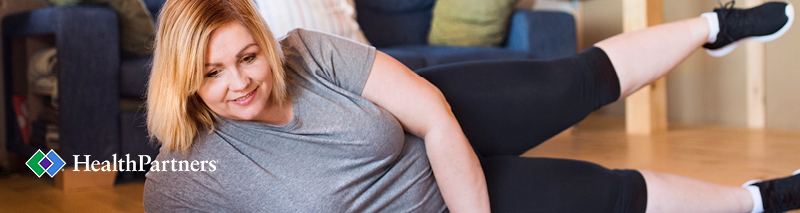 Take fitness one step at a timeDon’t let physical fitness intimidate you. Exercise is more than just high-intensity workouts. It’s mainly about getting your body moving any way you can to feel your absolute best. Whether you want to gain more energy or set fitness goals, [program name] can help you complete more activities that focus on physical fitness. 10,000 stepsStart your fitness journey one step at a time with our 10,000 steps challenge. In this activity, you will track your steps, set daily goals, and feel your best by getting your body moving at your own pace.WellbeatsAre you bored of the same fitness routine? Switch things up with Wellbeats! Uncover on-demand workouts and challenges guided by a team of friendly, certified virtual trainers. There are a range of activities for everyone regardless of your relationship with fitness.Access these activities and many more by completing your health assessment! Get started today [BUTTON]Completing a well-being activity that focuses on your physical health can also help you earn your [program name] reward. You’ll earn [program reward] when you complete your [program requirements] by [deadline]. [If your spouse is covered by the medical plan, they can/must also participate and earn a reward.]Questions?If you have questions about [program name], contact [group contact name] at [number]. For help signing on, call HealthPartners at 800-311-1052 or email.You are receiving this email on behalf of [group name] [program name]. We have partnered with HealthPartners to offer this health and well-being program to all [group name] employees. The HealthPartners family of health plans is underwritten and/or administered by HealthPartners Inc., Group Health Inc., HealthPartners Insurance Company or HealthPartners Administrators, Inc. Fully insured Wisconsin plans are underwritten by HealthPartners Insurance Company.